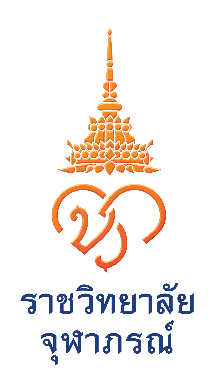 แบบคำขอรับการพิจารณากำหนดตำแหน่งทางวิชาการสำหรับผู้เสนอขอกำหนดตำแหน่งทางวิชาการส่วนที่ 1 ประวัติส่วนตัวและผลงานทางวิชาการแบบประวัติส่วนตัวและผลงานทางวิชาการเพื่อดำรงตำแหน่ง.................................................................................(รองศาสตราจารย์ และรองศาสตราจารย์พิเศษ)โดยวิธี.............................................(วิธีปกติ /วิธีพิเศษ วิธีที่ 1 / วิธีที่ 2) ในสาขาวิชา......................................................................รหัส.........................อนุสาขา.............................................................................รหัส.........................ของ (นาย/นาง/นางสาว).................................................................................................สังกัดคณะ......................................................................................................ราชวิทยาลัยจุฬาภรณ์1. ประวัติส่วนตัว	1.1	วัน / เดือน / ปีเกิด.............................................................................	1.2	อายุ........................ปี	1.3	การศึกษาระดับอุดมศึกษา (เรียงจากวุฒิสูงสุด ตามลำดับ)1.4	หัวข้อวิทยานิพนธ์ ระดับปริญญาโท และปริญญาเอก		1.4.1......................................................................................................................................................................		1.4.2.....................................................................................................................................................................		1.4.3.....................................................................................................................................................................2. ประวัติการทำงานในสถาบันอุดมศึกษา (แนบเอกสารประกอบในทุกหัวข้อ)	2.1	ปัจจุบันดำรงตำแหน่ง..........................................................ระดับ...................ขั้น............................บาท	2.2	ได้รับแต่งตั้งให้ดำรงตำแหน่งอาจารย์ เมื่อวันที่............เดือน..................................พ.ศ...............	2.3	ได้รับแต่งตั้งให้ดำรงตำแหน่งผู้ช่วยศาสตราจารย์ ในสาขาวิชา...................................................		เมื่อวันที่.................เดือน................................................พ.ศ.......................2.4	ได้รับอนุมัติจากสภาราชวิทยาลัยจุฬาภรณ์ให้เทียบตำแหน่ง........................................................ในการประชุมครั้งที่………...…./…….……..… เมื่อวันที่…………………….……………………………………………………	2.5	ตำแหน่งอื่นๆ (อาจารย์พิเศษ)		2.5.1.....................................................................................................................................................................3. ภาระงานย้อนหลัง 3 ปี (เป็นภาระงานที่ทำโดยความเห็นชอบจากผู้บังคับบัญชา)	3.1	งานสอน (โปรดระบุระดับว่า ปริญญาตรีหรือบัณฑิตศึกษา)3.2	งานวิจัย (โปรดระบุเรื่องที่ทำการวิจัย และระยะเวลาที่ใช้ในแต่ละโครงการ)		...............................................................................................................................................................................		..............................................................................................................................................................................................................................................................................................................................................................3.3	งานบริการทางวิชาการ (โปรดระบุประเภทของกิจกรรม และปริมาณเวลาที่ใช้ในการให้บริการต่อสัปดาห์)...............................................................................................................................................................................		.............................................................................................................................................................................................................................................................................................................................................................................................................................................................................................................................................	3.4	งานบริหาร (โปรดระบุงานบริหารที่มีส่วนรับผิดชอบโดยตรง และปริมาณเวลาที่ใช้ต่อ			สัปดาห์)	...............................................................................................................................................................................		.............................................................................................................................................................................................................................................................................................................................................................................................................................................................................................................................................	3.5	งานอื่นๆ ที่เกี่ยวข้อง		...............................................................................................................................................................................		...............................................................................................................................................................................		...............................................................................................................................................................................		...............................................................................................................................................................................3.6	การเป็นผู้ที่ได้รับการยอมรับนับถือในวงวิชาการหรือวิชาชีพในสาขาวิชา เช่น การได้รับรางวัลทางวิชาการ หรือการได้รับเชิญไปเสนอผลงานทางวิชาการ หรือการได้รับเชิญเป็นที่ปรึกษาเฉพาะด้าน เป็นต้น	...............................................................................................................................................................................		.............................................................................................................................................................................................................................................................................................................................................................................................................................................................................................................................................4. ผลงานทางวิชาการ	4.1	ผลงานทางวิชาการที่เสนอเพื่อประกอบการพิจารณากำหนดตำแหน่ง
รองศาสตราจารย์/รองศาสตราจารย์พิเศษ		4.1.1 งานวิจัย			4.1.1.1...................................................................................................................................................			...............................................................................................................................................................			ผลงานวิจัยนี้เคยใช้สำหรับการพิจารณากำหนดตำแหน่งรองศาสตราจารย์มาแล้ว				หรือไม่			 ไม่เคยใช้								 เคยใช้ (เมื่อปี พ.ศ.........................และผลการพิจารณาอยู่ในระดับ...........................ตามที่ ก.พ.อ. กำหนด)	วิธีเผยแพร่	 บทความวิจัยในวารสารทางวิชาการ บทความวิจัยในหนังสือ รายงานวิจัยฉบับสมบูรณ์ เว็บไซต์ระบุรายละเอียดการเผยแพร่..............(คุณภาพผลงานทางวิชาการ ระบุการเขียนตามหลักการเขียนเอกสารอ้างอิงให้ครบถ้วน และระบุคุณภาพผลงานทางวิชาการด้วย)			4.1.1.2..................................................................................................................................................			...............................................................................................................................................................			ผลงานวิจัยนี้เคยใช้สำหรับการพิจารณากำหนดตำแหน่งรองศาสตราจารย์มาแล้ว				หรือไม่			 ไม่เคยใช้								 เคยใช้ (เมื่อปี พ.ศ......................... และผลการพิจารณาอยู่ในระดับ..........................ตามที่ ก.พ.อ. กำหนด)	วิธีเผยแพร่	 บทความวิจัยในวารสารทางวิชาการ บทความวิจัยในหนังสือ รายงานวิจัยฉบับสมบูรณ์ เว็บไซต์ระบุรายละเอียดการเผยแพร่..............(คุณภาพผลงานทางวิชาการ ระบุการเขียนตามหลักการเขียนเอกสารอ้างอิงให้ครบถ้วน และระบุคุณภาพผลงานทางวิชาการด้วย)(กรณีงานวิจัยที่มีลักษณะเป็นงานที่เกี่ยวเนื่องสอดคล้องกัน หรืองานวิจัยที่เป็นชุดโครงการหรืองานวิจัยที่ดำเนินการเป็นชุดต่อเนื่อง โปรดระบุว่างานวิจัยตามลักษณะดังกล่าวข้างต้นเป็นงานวิจัยเกี่ยวกับเรื่องใดหรือมีความเกี่ยวเนื่องสอดคล้องกันอย่างไร และผู้ขอเป็นผู้ดำเนินการหลักในงานวิจัยเรื่องใดมาประกอบพิจารณาด้วย)		4.1.2 ตำรา หรือ หนังสือ หรือ บทความทางวิชาการ(ก) ตำรา			4.1.2.1(ก)............................................................................................................................................			...............................................................................................................................................................			ผลงานนี้เคยใช้สำหรับการพิจารณากำหนดตำแหน่งผู้ช่วยศาสตราจารย์มาแล้ว				หรือไม่			 ไม่เคยใช้								 เคยใช้ (เมื่อปี พ.ศ......................... และผลการพิจารณาอยู่ในระดับ..........................ตามที่ ก.พ.อ. กำหนด)	วิธีเผยแพร่	 การพิมพ์โดยโรงพิมพ์หรือสำนักพิมพ์ สื่ออิเล็กทรอนิกส์อื่นๆ (เช่น ซีดีรอมหรือเว็บไซต์) อื่นๆ ระบุ......................................................................................................ระบุรายละเอียดการเผยแพร่..............(คุณภาพผลงานทางวิชาการ ระบุการเขียนตามหลักการเขียนเอกสารอ้างอิงให้ครบถ้วน และระบุคุณภาพผลงานทางวิชาการด้วย)			(ข) หนังสือ			4.1.2.2(ข)...........................................................................................................................................			...............................................................................................................................................................			ผลงานนี้เคยใช้สำหรับการพิจารณากำหนดตำแหน่งผู้ช่วยศาสตราจารย์มาแล้ว				หรือไม่			 ไม่เคยใช้								 เคยใช้ (เมื่อปี พ.ศ......................... และผลการพิจารณาอยู่ในระดับ..........................ตามที่ ก.พ.อ. กำหนด)วิธีเผยแพร่	 การพิมพ์โดยโรงพิมพ์หรือสำนักพิมพ์ สื่ออิเล็กทรอนิกส์อื่นๆ (เช่น ซีดีรอมหรือเว็บไซต์) อื่นๆ ระบุ......................................................................................................ระบุรายละเอียดการเผยแพร่..............(คุณภาพผลงานทางวิชาการ ระบุการเขียนตามหลักการเขียนเอกสารอ้างอิงให้ครบถ้วน และระบุคุณภาพผลงานทางวิชาการด้วย)			(ค) บทความทางวิชาการ			4.1.2.3(ค)...........................................................................................................................................			...............................................................................................................................................................			ผลงานนี้เคยใช้สำหรับการพิจารณากำหนดตำแหน่งผู้ช่วยศาสตราจารย์มาแล้ว				หรือไม่			 ไม่เคยใช้								 เคยใช้ (เมื่อปี พ.ศ......................... และผลการพิจารณาอยู่ในระดับ..........................ตามที่ ก.พ.อ. กำหนด)วิธีเผยแพร่	 บทความในวารสารทางวิชาการ (สิ่งพิมพ์ สื่ออิเล็กทรอนิกส์หรือ				เว็บไซต์) บทความในหนังสือรวมบทความ หนังสือประมวลผลการประชุมวิชาการ (Proceedings)ระบุรายละเอียดการเผยแพร่..............(คุณภาพผลงานทางวิชาการ ระบุการเขียนตามหลักการเขียนเอกสารอ้างอิงให้ครบถ้วน และระบุคุณภาพผลงานทางวิชาการด้วย)		4.1.3 ผลงานทางวิชาการในลักษณะอื่น			4.1.3.1..................................................................................................................................................			...............................................................................................................................................................ประเภทผลงาน	 ผลงานวิชาการเพื่ออุตสาหกรรม   ผลงานวิชาการเพื่อพัฒนาการเรียนการสอนและการเรียนรู้ ผลงานวิชาการเพื่อพัฒนานโยบายสาธารณะ	 กรณีศึกษา (Case Study)		 งานแปล			 พจนานุกรม สารานุกรม นามานุกรม		 ผลงานสร้างสรรค์ด้านวิทยาศาสตร์และเทคโนโลยี ผลงานสร้างสรรค์ด้านสุนทรียะ ศิลปะ สิทธิบัตร ซอฟต์แวร์			 อื่นๆ (ระบุ)...................................................................................................................................			ผลงานนี้เคยใช้สำหรับการพิจารณากำหนดตำแหน่งรองศาสตราจารย์มาแล้ว				หรือไม่			 ไม่เคยใช้								 เคยใช้ (เมื่อปี พ.ศ......................... และผลการพิจารณาอยู่ในระดับ..........................ตามที่ ก.พ.อ. กำหนด)	วิธีเผยแพร่	 การพิมพ์โดยโรงพิมพ์หรือสำนักพิมพ์ การจัดนิทรรศการหรือการจัดแสดง สื่ออิเล็กทรอนิกส์อื่นๆ (เช่น ซีดีรอมหรือเว็บไซต์) อื่นๆ ระบุ......................................................................................................ระบุรายละเอียดการเผยแพร่..............(คุณภาพผลงานทางวิชาการ ระบุการเขียนตามหลักการเขียนเอกสารอ้างอิงให้ครบถ้วน และระบุคุณภาพผลงานทางวิชาการด้วย)		4.1.4 นวัตกรรม			4.1.4.1..................................................................................................................................................			...............................................................................................................................................................ประเภทผลงาน	 ร่วมคิด		 ร่วมออกแบบ ร่วมประดิษฐ์		 ร่วมพัฒนาและวิจัย ร่วมอื่นๆ (ระบุ)...........................................................................................			ผลงานนี้เคยใช้สำหรับการพิจารณากำหนดตำแหน่งรองศาสตราจารย์มาแล้ว				หรือไม่			 ไม่เคยใช้								 เคยใช้ (เมื่อปี พ.ศ......................... และผลการพิจารณาอยู่ในระดับ..........................ตามที่ ก.พ.อ. กำหนด)	วิธีเผยแพร่	 สิทธิบัตรการประดิษฐ์ อนุสิทธิบัตร สิทธิบัตรการออกแบบผลิตภัณฑ์ระบุรายละเอียดการเผยแพร่..............(คุณภาพผลงานทางวิชาการ ระบุการเขียนตามหลักการเขียนเอกสารอ้างอิงให้ครบถ้วน และระบุคุณภาพผลงานทางวิชาการด้วย)		4.1.5 ผลงานวิชาการรับใช้สังคม			4.1.5.1..................................................................................................................................................			...............................................................................................................................................................			ผลงานนี้เคยใช้สำหรับการพิจารณากำหนดตำแหน่งผู้ช่วยศาสตราจารย์มาแล้ว				หรือไม่			 ไม่เคยใช้								 เคยใช้ (เมื่อปี พ.ศ......................... และผลการพิจารณาอยู่ในระดับ..........................ตามที่ ก.พ.อ. กำหนด)	วิธีเผยแพร่	 การจัดนิทรรศการหรือการจัดแสดง ประชุม เสวนา บทความทางวิชาการ การเผยแพร่ทางเครือข่ายอินเตอร์เน็ต นำเสนอที่ประชุมทางวิชาการ การตีพิมพ์ในวารสารวิชาการ ระบุรายละเอียดการเผยแพร่..............(คุณภาพผลงานทางวิชาการ ระบุการเขียนตามหลักการเขียนเอกสารอ้างอิงให้ครบถ้วน และระบุคุณภาพผลงานทางวิชาการด้วย)4.1.6 เอกสารคำสอน			4.1.6.1.................................................................................................................................................			...............................................................................................................................................................	ผลงานวิจัยนี้เคยใช้สำหรับการพิจารณากำหนดตำแหน่งรองศาสตราจารย์ และ/หรือตำแหน่งรองศาสตราจารย์มาแล้วหรือไม่			 ไม่เคยใช้								 เคยใช้ (เมื่อปี พ.ศ......................... และผลการพิจารณาอยู่ในระดับ..........................ตามที่ ก.พ.อ. กำหนด)วิธีเผยแพร่	 จัดทำเป็นรูปเล่มด้วยการพิมพ์หรือถ่ายสำเนาเย็บเล่ม สื่ออื่นๆ (เช่น ซีดีรอม หรือเว็บไซต์)			ระบุรายละเอียดการเผยแพร่			ใช้ประกอบการสอนวิชา.........................................................ภาคการศึกษา.........../.............ข้าพเจ้าขอรับรองว่าข้อความดังกล่าวข้างต้นเป็นความจริงทุกประการลงชื่อ..........................................................................ผู้เสนอขอกำหนดตำแหน่งทางวิชาการ     (..........................................................................)       วันที่................เดือน..........................................พ.ศ...................คุณวุฒิปี พ.ศ. ที่สำเร็จการศึกษาชื่อสถานศึกษาและประเทศ1)2)3)ระดับรายวิชาที่สอนชั่วโมง/สัปดาห์เปิดสอนภาค/ปีการศึกษา1)2)3)4)